République Tunisienne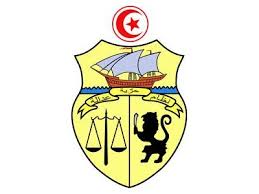 Ministère de l’Enseignement Supérieur et de la Recherche ScientifiqueDépartement Education & Enseignement Projet de Fin d’étudesLicence Appliquée en Education Et Enseignement.............................................Titre....Réalisé :                                                                                                                                                   Encadré par :-…………………..	……………………….-…………………….Juillet 2020الجمهورية التونسيةوزارة التعليم العالي و البحث العلميقسم التربية والتعليمالاجازة التطبيقية في التربية والتعليممذكرة ختم الدروس....................العنوان............................. -إنجاز :                                                                                                                                  تحت إشراف الأستاذ/ة:-الطالب (ة)……………………………..                                                                               …………………………….-الطالب (ة)…………………………….جويلية 2020Republic of TunisiaMinistry of Higher Education and Scientific ResearchDepartment of Education and Teaching........................................ Title.........Dissertation submitted in partial fulfilment of the requirements for the degree of BA in Education and TeachingStudents:                                                                                                                                   Supervisor :-……………………………                                                                                                                    ………………………………….-………………………………July 2020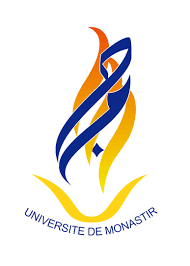 Université de Monastir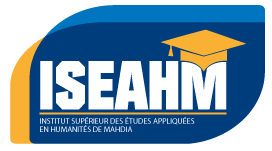 Institut Supérieur des Etudes Appliquées                                                                        en Humanités de Mahdiaالمعهد العالي للدراسات التطبيقية في الإنسانيات بالمهديةجامعةالمنستيرUniversity of MonastirThe Higher Institute of Applied Studies in the Humanities of Mahdia